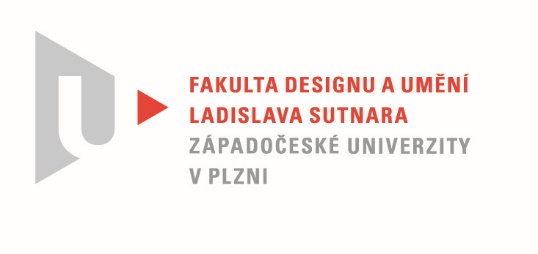 Protokol o hodnoceníkvalifikační práce Název bakalářské práce: DESIGN SITE-SPECIFICPráci předložil student:  Magdaléna ČÁPOVÁStudijní obor a specializace: Sochařství, specializace KeramikaHodnocení vedoucího prácePráci hodnotil: Doc. MgA. Gabriel VachCíl práce	Téma Design Site-specific není jen čistě akademické. Chce od studenta, aby opustil bezpečné prostředí fakulty a vydal se do divočiny každodenní reality za jejími zdmi. Jeto takové řešení zakázky nanečisto. Od studenta vyžaduje nejen splnit požadavky zadavatele, kterého si sám najde. V ideálním případě mu ale nabídne komplexní designové řešení  přesahující obzor zadavatelových představ. Design může nástrojem změny a zlepšení.Stručný komentář hodnotitele	Magdalena si vybrala Píseckou polívkárnu ve svém rodném městě. Po důkladné rešerši provozovny, shromáždění všech požadavků kladených na vybavení a fungování a po obšírném průzkumu již existujících řešení se rozhodla pro jednoduchý utilitární design a spojení  kvalitativních vlastností porcelánu s rukodělným způsobem výroby, který umožňuje každému vyrobenému kusu vtisknout určitou dávku jedinečnosti.Vyjádření o plagiátorstvíDle mých znalostí není práce plagiátem.4. Navrhovaná známka a případný komentář	Na Magdalenině realizaci kladně hodnotím střídmí přístup při navrhování tvarů a jejich sladění. Při pohledu na výsledek se mi vybavila slova prof. Satoshiho Nishikawi, který řekl, že když navrhuje např. talíř na rybu, chce, aby na něm ryba vypadala dobře. Oceňuji práci s porcelánem. V Magdalenině podání není studený až aseptický, jak jej běžně potkáváme, ale podařilo se jí nalézt jeho barevnou variantu, která více odkazuje na kameninu či červenici a výsledek "zatepluje" bez toho, by se vzdala pevnosti, tvrdosti a  hygieničnosti  porcelánu.	Bohužel se Magdaleně nepodařilo zcela odladit technické provedení  tvarů a kvalita jednotlivých kusů proto dost kolísá, což je pro jakoukoli malosériovou výrobu nežádoucí.Za nekriticky amatérský považuji Magdalenin pokus  o redesign loga Písecké polívkárny  a jeho aplikaci na nové kusy nádobí.  Logo v nějaké kultivované formě by Magdaleninu souboru určitě slušelo, pomohlo by propojit všechny kusy setu, jakkoli mezi sebou rozdílné. Toto konkrétní provedení považuji ale za krajně nešťastné. Je to škoda. 	Magdalena v zásadě cíle své práce dosáhla.  K případné realizaci v daném místě ale zůstala ještě dlouhá předlouhá cesta. A v celkovém součtu toho, co je jako bakalářská práce předloženo a toho, co všechno Magdaleninou prací mohlo být (a s přihlédnutím některých výše zmíněných  problematických momentů) se přikláním k hodnocení velmi dobře.Datum: 7. 6. 2022						Doc. MgA. Gabriel VachTisk oboustranný